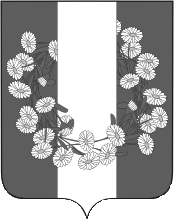 СОВЕТ  БУРАКОВСКОГО СЕЛЬСКОГО ПОСЕЛЕНИЯКОРЕНОВСКОГО РАЙОНАРЕШЕНИЕот  25 апреля 2016 года									       № 87 х. БураковскийОб утверждении порядка определения размера платы за оказание услуг, необходимых и обязательных для предоставления органами местного самоуправления  Бураковского сельского поселения Кореновского района муниципальных услуг        В целях реализации Федерального закона от 27 июля 2010 года № 210-ФЗ «Об организации предоставления государственных и муниципальных услуг» Совет  Бураковского сельского поселения Кореновского района  р е ш и л:	1. Утвердить порядок определения размера платы за оказание услуг, необходимых и обязательных для предоставления органами местного самоуправления  Бураковского сельского поселения Кореновского района муниципальных услуг (прилагается).2. Обнародовать настоящее решение на информационных стендах в установленном порядке и разместить на официальном сайте администрации  Бураковского  сельского поселения Кореновского района в сети Интернет.3. Решение вступает в силу после его официального обнародования.Глава  Бураковского сельского поселения   Кореновского района                                                                       Л.И.ОрлецкаяПорядок определения размера платы за оказание услуг, которые являются необходимыми и обязательными для предоставленияорганами местного самоуправления  Бураковского сельского поселения Кореновского района  муниципальных услуг1. Порядок определения размера платы за оказание услуг, которые являются необходимыми и обязательными для предоставления органами местного самоуправления  Бураковского сельского поселения Кореновского района муниципальных услуг (далее - Порядок) разработан с целью реализации Федерального закона от 27 июля 2010 года № 210-ФЗ                                        «Об организации предоставления государственных и муниципальных услуг». 2. Настоящий Порядок применяется при определении размеров платы за оказание услуг, которые являются необходимыми и обязательными для предоставления органами местного самоуправления  Бураковского сельского поселения Кореновского района муниципальных услуг (далее - необходимые и обязательные услуги), оказываемые муниципальными учреждениями или муниципальными казенными предприятиями, находящимися в ведении администрации  Бураковского сельского поселения Кореновского района                       (далее - организации). 3. Порядок включает следующие основные процедуры: разработка и утверждение методики определения размера платы за необходимые и обязательные услуги; определение размера платы за оказание необходимых и обязательных услуг. 4. Администрация  Бураковского сельского поселения Кореновского района разрабатывает и утверждает методику определения размера платы за необходимые и обязательные услуги, оказываемые организациями (далее - методика). 5. Методика должна содержать: принципы формирования размеров платы за оказание необходимых и обязательных услуг; обоснование расчетно-нормативных затрат на оказание необходимой и обязательной услуги; пример определения размера платы за оказание необходимой и обязательной услуги на основании методики; периодичность пересмотра платы за оказание необходимой и обязательной услуги. 6. Размер платы за оказание необходимой и обязательной услуги, которая предоставляется организациями, определяется в соответствии с порядком, устанавливаемым администрацией  Бураковского сельского поселения Кореновского района, на основании методики. Размер платы за оказание необходимой и обязательной услуги не может превышать экономически обоснованные расходы на оказание необходимой и обязательной услуги. Глава  Бураковскогосельского поселения   Кореновского района                                                                        Л.И.ОрлецкаяПРИЛОЖЕНИЕУТВЕРЖДЕНрешением Совета  Бураковскогосельского поселенияКореновского районаот 25.04.2016 года № 87